
SARA JUSSI 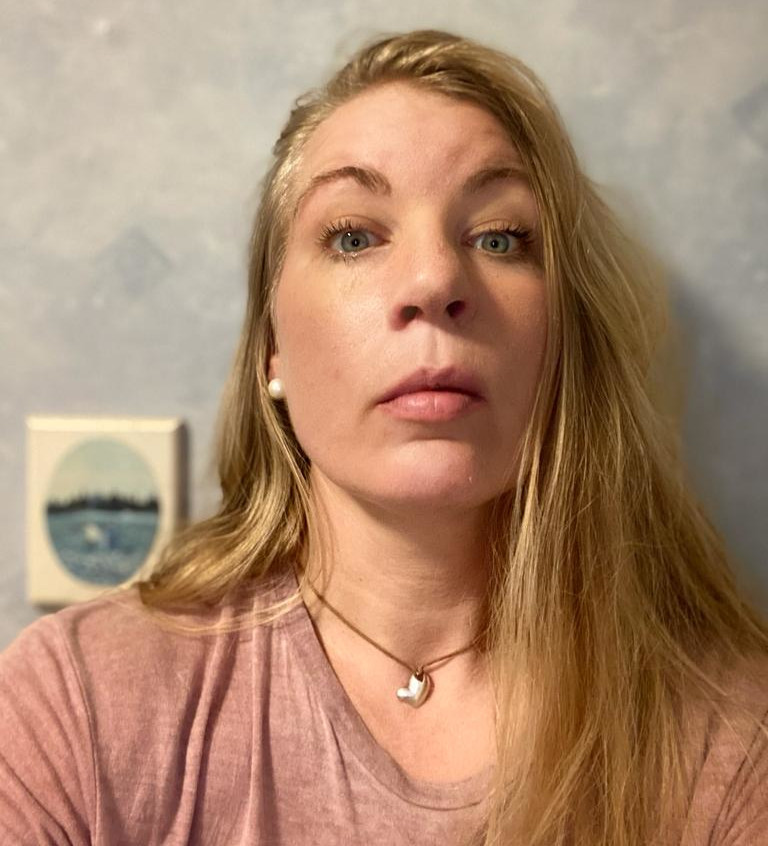 073-042 19 16 • sarahjussi@hotmail.comSpelålder: 30-40. • Längd:165 cm. • Hårfärg: mörkblond. • Ögonfärg: grå/blå.Teaterroller i urval:Film/TV roller i urval:Övrigt:Lätt för att ta regi. BE-körkort. Utövar: ridnig, yoga, löpning, skidåkning samt klättring. Kan spela blockflöjt. Lätt för att lära mig nya saker samt sporter.Utbildning:BA (HONS) Acting for Stage and Media at University of West London år 
2015-2018. Acting at Kogan Academic of Dramatic Arts år 2014-2015. Filmskådespelarkurs på Cinemantrix år 2013. Röst och Rörelse på Mälardalens högskola år 2012. Improvisationsteater.se år 2011. Fördjupningskurs i skådespelarens grunder år 2010/2011. Filmskådespelarteknikkurs på Calle Flygare Teaterskola år 2009.Sara JussiSkådespelerska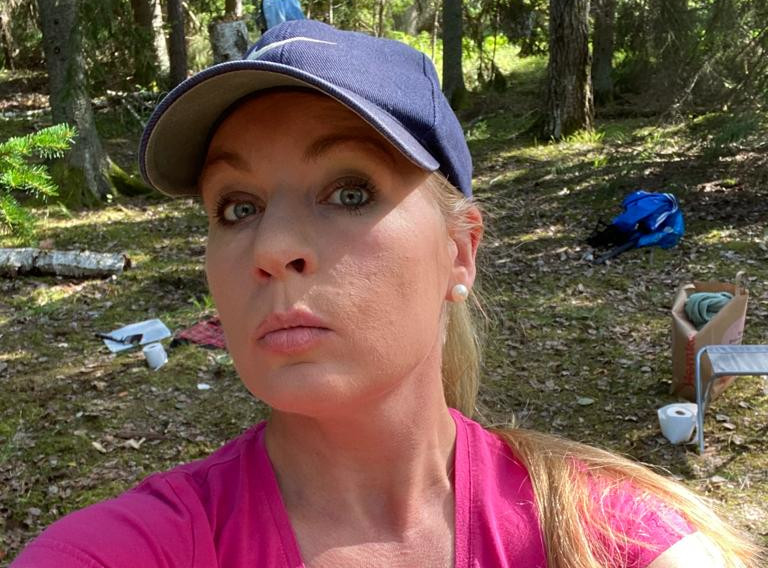 År:Arbetsgivare:Produktion:Roll:Regi:2022-DEN FÖRTROLLANDE KOFFERTENTeater TreoVäldigt mångaJan Holmbom2021HJÄRTBYTETeater TreoIngerJan Holmbom2019-Tårar är för svagaTeater TreoGun-BrittJan Holmbom2013-2015Teater AmbrosiaRound Nr.2MariaDavid Prowse2013Teater Ambrosia95 GraderSannaMichael Hamory2012Teater AmbrosiaStrykjärnet & Döden FridaTeresia Pettersson2011JärnbördArjaUlf PilovÅr:Arbetsgivare:Produktion:Roll:2024FUL FilmFSKDJossan2022FUL FilmALMA WANTS NEW PLAYMATESAlma2020FUL FilmDoftenJosefin2014Pumas PamasAtt bli seddHanna2014Pumas PamasTerror på hjul-Del 3Lisa2012Jarowskij Enterprises ABPilotSara2011KulturamaBakom stängda dörrarHelena2010EyeworksSvart Fjäril (Maria Wern)Socialtanten2010SVTOdjuretNattvakten2010DrakfilmPresentationsfilm (Nilörn)Säljare2009Happy FictionKommissarie SpäckBrandman2009Pitviper ProduktionSvart/vita fotonNina2008KonstfackVad är din inställning till..?Kvinna2007BOOMERANGFILMPetters musikvideo logisktVeronica